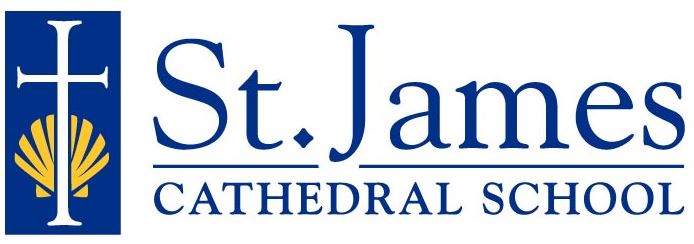 The Fund for St. James Cathedral SchoolThe Fund for St. James: Gift Societies and Clubs:The Sisters of St. Joseph Leadership SocietySantiago Apostol Society	$10,000 +The Virgin Mary Society	$2,500 - $9,999The Cathedral Society		$1,000 - $2,499Loyalty Club GiftsThe 1928 Club		$250 - $999Friends of St. James		$1 - $249I/we pledge:		  $10,000	  $5,000	  $1,000	  $500  $250	  $100	  Other  ___________Enclosed is $______________.  The balance will be paid prior to June 30, 2017.Check (Payable to St. James Cathedral School)Visa		Mastercard		American ExpressThis gift will be matched by my/my spouse’s employer.Matching Gift Form enclosed.Matching Gift Form will be mailed.Gifts to the Fund for St. James Cathedral School are tax deductible.AccountExpiration Date                                                                  CSV CodeName of Card Holder